UNIT GRAPHIC ORGANIZER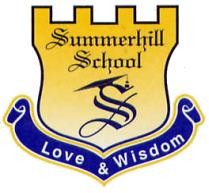 SUBJECT: English literature	UNIT: 2	COURSE ThirdTEACHER: Pilar Rodriguez, Johana Forero, Cristina Contento and Marcela Pinzón    	DATE: April 13THTHROUGHLINES:GENERATIVE TOPICUNDERSTANDING GOALS:The students will comprehend how to identify what a nonfiction test is by reading curious facts in order to contrast real information.The student will understand how to create a school magazine by writing real information from some subject in order to apply the nonfiction elements.UNDERSTANDING PERFORMANCESTIMEASSESSMENTASSESSMENTACTIONSWAYSCRITERIAExploration StageTo watch pictures. To classify information.Synthesis Project:Week 1: to watch magazine sections. To read different section of a magazine.To create a diagram about nonfiction text.To identify the elements at nonfiction.weeksMatching descriptions.Asking and answering questions.Participation in oral interaction.Key elements.Guided StageSynthesis project:Week 2: to order information of factual text.Week 3: to collect information from different subjects.Week 4: to make a draft of a specific magazine topic.Week 5: to select picture and main information from different classes in order to collect information about a magazine.Week 6: To organize the information and pictures related to the classes. weeksCompleting charts.Filling information.Completing activities and workshops from course book.Evidences of comprehension text.Use of resources.Learning strategies.Learning EvidenceSynthesis projectThe students will create their own magazine report by collecting information from themself and different details in their lives in order to apply the nonfiction text features.weeksFollowing rubric criteria.Developing stage of project.Providing work of a good qualityApplying vocabulary learnt.Students use resources communication and learning strategies as part of the evaluation criteria listen above.